LOWER PLENTY PRIMARY SCHOOL OSH  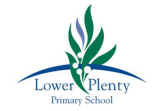 126 Main Road, Lower Plenty 3093Phone: 9435 2585 Fax: 9432 0844Email: lower.plenty.ps@edumail.vic.gov.auWebsite: www.lowerplentyps.vic.edu.auCARE ● HONESTY ● ACHIEVEMENT ● RESPECT ● RESPONSIBILITY ● FUNEMPLOYEE QUALIFICATIONS POLICYPURPOSE  Lower Plenty Primary School OSHC seeks to ensure that all employees enrolled or studying relevant qualifications are monitored and supported as they progress through their studies. This ensures that the service strives towards providing a suitably qualified level of staff.SCOPE  This policy applies to children, families, staff, management and visitors of the OSHC Service.IMPLEMENTATION  All staff shall provide a certified copy of their certificate of enrolment in the approved course or other relevant documentation providing such evidence during their initial probation period or as otherwise required by legislation. This record shall be attached to an evidence of progress form and maintained in the employee’s confidential file held at the service. The Coordinator (or delegate) shall monitor and track the employee’s progress through the course, particularly observing that the course will be completed within the required time frame being twice the scheduled course duration. The employee shall be required to submit a Statement of Progress / Result or other evidence such as a transcript to demonstrate appropriate completion of course components on a regular basis. (This information will be gathered every 6 months or as details are released from the Training Provider or Higher Education Institution). In the event that necessary progress through the course is observed by the Coordinator to be delayed and or jeopardised for any reason then a meeting shall be scheduled between the employee and the Coordinator to discuss an appropriate course of action. Management will be informed of the outcomes of this discussion and shall have authority to approve the required course of action. The employee may jeopardise their ongoing employment at the service if they fail to meet the progress in study requirements or complete the course within the prescribed finishing period.FURTHER INFORMATION AND RESOURCES  National Law Section 161-163 National Regulations 137-152, 168 Quality Area 4, Element 4.1 Quality Area 7, Element 7.1REVIEW CYCLE AND EVALUATIONThis policy was last updated on 20th January, 2022 and is scheduled for review in January 2025.